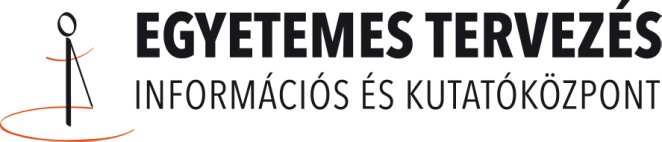 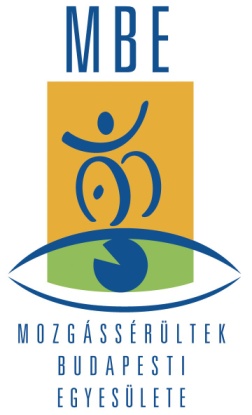 ESÉLYEGYENLŐSÉGI TRÉNINGFogalmakFogyatékossággal élő személy Fogyatékos személy: az a személy, aki tartósan vagy véglegesen olyan érzékszervi, kommunikációs, fizikai, értelmi, pszichoszociális károsodással - illetve ezek bármilyen halmozódásával - él, amely a környezeti, társadalmi és egyéb jelentős akadályokkal kölcsönhatásban a hatékony és másokkal egyenlő társadalmi részvételt korlátozza vagy gátolja; (1998. évi XXVI. törvény a fogyatékos személyek jogairól és esélyegyenlőségük biztosításáról)fogyatékosság Hosszan tartó fizikai, értelmi, pszichoszociális vagy érzékszervi károsodás, amely számos egyéb akadállyal együtt korlátozhatja egy adott személy teljes, hatékony és másokkal egyenlő társadalmi szerepvállalását. Bárki bármikor fogyatékossá válhat. A fogyatékosság nem betegség, hanem egy állapot, ami a fogyatékossággal élő személyek és az attitűdbeli, illetve a környezeti akadályok kölcsönhatásának következményéből adódik. Ezen akadályok gátolják a fogyatékos személyt a társadalomban való teljes és hatékony, másokkal azonos alapon történő részvételben.fogyatékosság  alapján történő hátrányos megkülönböztetésA „fogyatékosság alapján történő hátrányos megkülönböztetés” a fogyatékosságon alapuló bármilyen különbségtételt, kizárást vagy korlátozást jelent, amelynek célja vagy hatása valamennyi emberi jog és alapvető szabadság másokkal azonos alapon történő elismerésének, élvezetének vagy gyakorlásának csorbítása vagy semmibe vétele a politikai, a gazdasági, a szociális, a kulturális, a civil élet terén, vagy bármely egyéb területen. Ez a hátrányos megkülönböztetés minden formáját magában foglalja, egyebek között az ésszerű alkalmazkodás megtagadását;Az „ésszerű alkalmazkodás” az elengedhetetlen és megfelelő módosításokat és változtatásokat jelenti, amelyek nem jelentenek aránytalan és indokolatlan terhet, és adott esetben szükségesek, hogy biztosítsák a fogyatékossággal élő személy alapvető emberi jogainak és szabadságainak a mindenkit megillető, egyenlő mértékű élvezetét és gyakorlását; (ENSZ Egyezmény a Fogyatékossággal élő személyek jogairól) EsélyegyenlőségA hátrányos megkülönböztetés mentesség (más néven egyenlő bánásmód) nem egyenlő az esélyegyenlőség biztosításával. Az esélyegyenlőség metgteremtése olyan politikát, intézkedéseket kíván meg, amely a hátrányos megkülönböztetés tilalmának betartásán túl erőfeszítéseket tesz a fogyatékos emberek társadalmi szerepvállalási esélyeinek növelésével. Az esélyegyenlőségi politika tehát nem esik egybe az egyenlő bánásmód biztosításával, de az esélyegyenlőség alapja a hátrányos megkülönböztetés mentesség. 